2022年重庆市普通高中学业水平选择性考试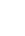 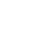 化学参考答案一、选择题1. A  2. C  3. A  4. D  5. B  6. B  7. A  8.C  9. B  10. D  11.D  12. C  13. C  14. B二、非选择题15. （1） ①. +4价    ②. Sn(NO3)2、NH4NO3    ③. SnO2+2NaOHNa2SnO3+H2O    （2） ①. Fe(OH)3    ②. 2×10—7    （3）①. 滴入最后一滴KIO3标准溶液，溶液由蓝色变为无色，且半分钟内不复原    ②. 2IO+5Sn2++12H+=I2+5Sn4++6H2O    ③. 47.6%16. （1） ①. 煤油    ②. b    ③.     ④. K2、K3    （2） ①.     ②. 防止PCl5遇空气中的水蒸气而发生水解    ③. 甲苯    ④. NaCl    ⑤. 104    ⑥. 0.02717. （1） ①.     ②. 优点是升高温度，反应速率较快；缺点是正反应为放热反应，升高温度，平衡逆向移动，产物的转化率较低    （2） ①. 接触面较大，反应更充分，转化率更高    ②. BD    ③. 5:6    （3） ①. 氧离子导体    ②.     ③. (二)选考题18. （1）3d10    （2） ①. 哑铃形    ②. 8    ③. 7    （3）BC    （4） ①. 与Zn2+相连的双键氧原子不在对称轴的同侧    ②. 1.25    ③. a—2d    ④. 19. （1）加成反应    （2）酯基    （3）乙炔    （4）    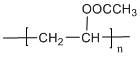 （5）    ①. +2Ag(NH3)2OH+3NH3↑+2Ag↓+H2O    ②. 6    ③. (CH3)2C=C=O    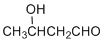 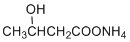 （6）2+nCH3CH2CH2CHO+nH2O    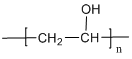 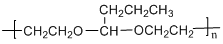 （7）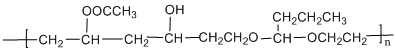 